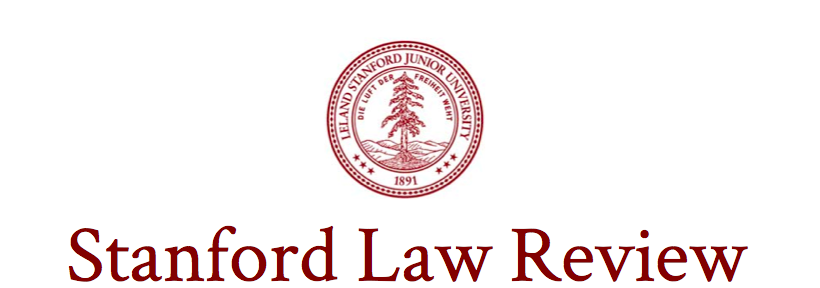 SYMPOSIUMThe Law of DemocracyFRIDAY, FEBRUARY 5, 201612:00 pm - 1:45 pm: OPENING LUNCH(Manning Faculty Lounge)[Limited to Conference Participants]
2:00 pm - 3:30 pm: VOTING RIGHTS(Law School Room 190)Presentation 1: Stephen Ansolabehere, Harvard University; Nathaniel Persily, Stanford Law School; and Charles Stewart III, Massachusetts Institute of TechnologyPresentation 2: Rabia Belt, Stanford Law SchoolPresentation 3: Samuel Issacharoff, New York University School of Law Discussants: Jane S. Schacter, Stanford Law School; Tabatha Abu El-Haj, Drexel University School of Law 3:45 pm - 5:15 pm: REDISTRICTING (Law School Room 190)Presentation 1: Guy-Uriel Charles, Duke University School of Law & Luis Fuentes-Rohwer, Indiana University School of LawPresentation 3: Edward B. Foley, The Ohio State University College of Law Presentation 2: Sam Wang, Princeton University Discussants: Heather Gerken, Yale Law School; Maggie McKinley, Harvard Law School 6:00 pm - 7:30 pm: DINNER AND KEYNOTE SPEECHAnn M. Ravel, Commissioner, Federal Election Commission (Law School Lounge)
SATURDAY,  FEBRUARY 6, 20168:15 am - 9:15 am: CONTENTINENTAL BREAKFAST(Law School Lounge)9:30 am – 11:00 am: CAMPAIGN FINANCE (Law School Room 190)Presentation 1: Robert Bauer, Perkins Coie Presentation 2: Richard L. Hasen, University of California, Irvine, School of LawPresentation 3: Bertrall Ross, University of California School of Law Discussants: Spencer A. Overton, George Washington University Law School;  Eugene Mazo, Rutgers School of Law11:20 am - 12:50 pm: ROLE OF DONORS & LOBBYISTS (Law School Room 190)Presentation 1: Michael S. Kang, Emory University School of Law Presentation 2: Maggie McKinley, Harvard Law School Presentation 3: Richard H. Pildes, New York University School of Law Discussants: Michael W. McConnell, Stanford Law School; Justin Weinstein-Tull, Stanford Law School 12:50 pm - 2:00 pm: LUNCH AND PRESENTATIONBenjamin L. Ginsberg, Jones Day(Law School Lounge)2:30 pm - 4:00 pm: VOTING RIGHTS  (Law School Room 190)Presentation 1: Stephen Ansolabehere, Harvard UniversityPresentation 2: Nicholas Stephanopoulos, University of Chicago Law SchoolPresentation 3: Justin Weinstein-Tull, Stanford Law School Discussants: Spencer A. Overton, George Washington University Law School; Rabia Belt, Stanford Law School 